🚒🚒🚒Расскажите детям в преддверии нового учебного года о пожарной безопасности!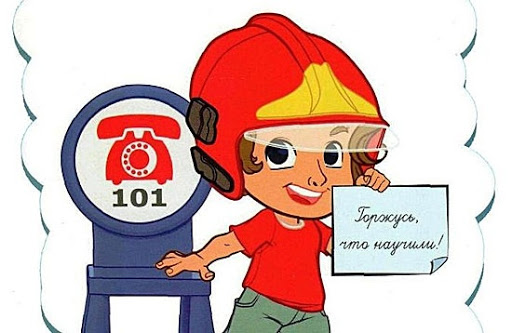 Летние каникулы подходят к концу. Вернувшимся домой после летнего отдыха детям нужно время, чтобы адаптироваться и к домашнему быту, и к новому учебному году, когда им предстоит большую часть времени проводить вне дома. ОГПС Всеволожского района советует родителям в этот период провести профилактические беседы с детьми на темы противопожарной безопасности и действиях, которые должен знать ребенок при столкновении с пожаром (и другими экстремальными ситуациями).Прежде чем напоминать своим детям о правилах пожарной безопасности, скажите, что определенные запреты существуют не потому, что взрослые просто так решили их установить, а потому, что эти правила действительно способствуют повышению безопасности. Объясните детям, что пожарная безопасность в школе и дома зависит и от них тоже. В ходе профилактических бесед детям стоит напомнить, что спички и зажигалки являются никак не игрушкой, что нельзя оставлять включенные электроприборы без присмотра, и желательно без разрешения родителей ими не пользоваться. Большинство детей уже пользуются мобильным телефоном, оставлять зарядное устройство в розетке нельзя, так как это может привести не только к порче зарядки, но и к возгоранию. А самое главное, чтобы ребенок знал, по какому номеру позвонить в случае пожара. «101» - этот номер нужно заучивать вместе с ребенком неоднократно, чтобы ребенок, будучи даже в сильном стрессе, не растерялся и смог позвонить в пожарную И, самое главное, сами неукоснительно выполняйте правила пожарной безопасности. Будьте примером для своих детей!Пожар 🔥легче предупредить, чем остановить.ОГПС Всеволожского района напоминает:в случае пожара немедленно сообщите в пожарную охранупо телефону — «01», с мобильного — «101» или «112»!